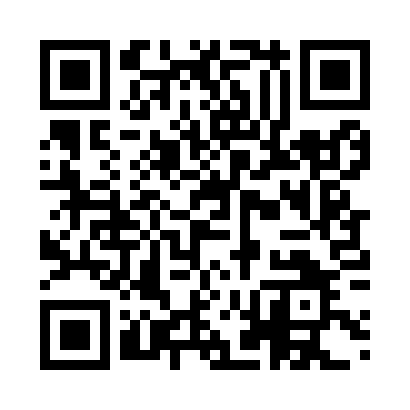 Prayer times for Gurnevtsi, BulgariaWed 1 May 2024 - Fri 31 May 2024High Latitude Method: Angle Based RulePrayer Calculation Method: Muslim World LeagueAsar Calculation Method: HanafiPrayer times provided by https://www.salahtimes.comDateDayFajrSunriseDhuhrAsrMaghribIsha1Wed4:206:111:156:128:1910:022Thu4:186:101:146:138:2010:043Fri4:166:081:146:148:2110:064Sat4:146:071:146:148:2210:085Sun4:126:061:146:158:2310:096Mon4:116:051:146:168:2410:117Tue4:096:031:146:168:2510:138Wed4:076:021:146:178:2610:149Thu4:056:011:146:188:2710:1610Fri4:036:001:146:188:2910:1811Sat4:015:591:146:198:3010:1912Sun3:595:571:146:208:3110:2113Mon3:585:561:146:208:3210:2314Tue3:565:551:146:218:3310:2415Wed3:545:541:146:218:3410:2616Thu3:525:531:146:228:3510:2817Fri3:515:521:146:238:3610:2918Sat3:495:511:146:238:3710:3119Sun3:485:501:146:248:3810:3320Mon3:465:501:146:248:3910:3421Tue3:445:491:146:258:4010:3622Wed3:435:481:146:268:4110:3723Thu3:415:471:146:268:4210:3924Fri3:405:461:146:278:4310:4025Sat3:395:461:146:278:4410:4226Sun3:375:451:156:288:4510:4327Mon3:365:441:156:288:4610:4528Tue3:355:441:156:298:4610:4629Wed3:335:431:156:298:4710:4830Thu3:325:421:156:308:4810:4931Fri3:315:421:156:308:4910:50